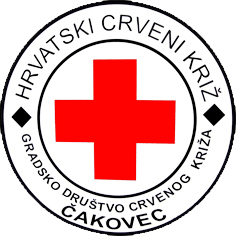 BILTEN13. županijskog natjecanja mladih Crvenoga križa					OŠ Štrigova, 11. ožujak 2017.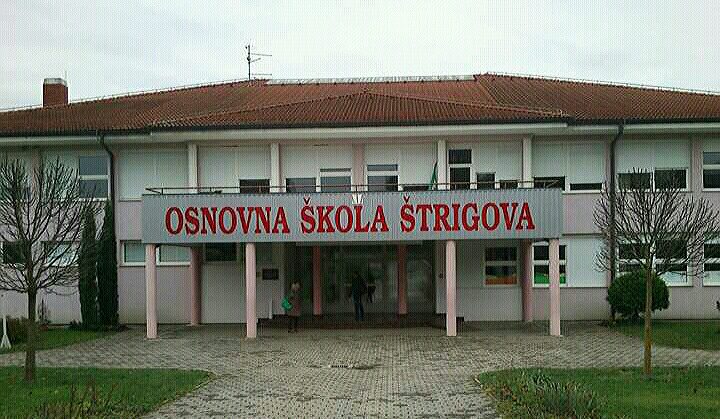 ORGANIZATOR NATJECANJA – GRADSKO DRUŠTVO CRVENOG KRIŽA ČAKOVECPrema podacima iz skripte Razvoj DGCK Čakovec 1945. – 2002., 9. kolovoza 1945. godine u Čakovcu je održana konstituirajuća sjednica Akcionog odbora Crvenog križa za grad Čakovec, a 26. rujna 1945. održana je prva skupština Društva Crvenog križa za grad Čakovec. Na toj skupštini izabran je prvi Gradski odbor Društva. Danas Gradsko društvo Crvenog križa Čakovec obavlja zadaću županijskog društva za cijelu Međimursku županiju. Društvo obavlja aktivnosti na temeljima i načelima Međunarodnog pokreta Crvenog križa i Crvenog polumjeseca. Predsjednik Društva je Nikola Dragosavac, a ravnatelj je dr. sc. Kristijan Valkaj. Ove je godine u Čakovcu osnovan Klub mladih Gradskog društva Crvenog križa Čakovec. Velika pažnja u Gradskom društvu posvećuje se upravo mladima – organiziraju se natječaji, seminari, ljetovanja i izleti za mlade. Na temeljima humanističkih vrednota mladi se odgajaju u duhu solidarnosti, nepristranosti i suosjećanja te shvaćanja važnosti volonterskog rada. Svoje znanje i sposobnosti mladi naše Županije već dvanaestu godinu odmjeravaju na županijskim natjecanjima. Dosad su domaćini natjecanja bile OŠ Domašinec (2005.g.) i OŠ Hodošan (2006.–2015.). Školstvo u ŠtrigoviŠtrigova  je malo mjesto, ali je u prošlosti imala značajnu ulogu. Nije isključeno da je još u antičko doba ovdje postojalo neko naselje, što svjedoče mnogi nalazi. Vrlo je vjerojatno da je tim krajem prolazila rimska cesta.         U srednjem vijeku postoji stari grad na Štrigovčaku, od kojeg su se još donedavna vidjele zidine. Danas još samo situacija na brežuljku Štrigovčak s ulomcima  građevinskog materijala govori o izvrsno izabranom položaju, gdje je taj feudalni objekt dominirao na prometnicima toga brdovitog  i šumovitog kraja.         Početkom 14. stoljeća imaju svoj posjed u Međimurju Nijemci, pa se tako kao vlastelin spominje Arnold od Štrigove. Kralj Ljudevit I., 1312. godine "daruje za sva vremena" velik dio Međimurja, s gradovima Čakovcem i Štrigovom Stjepanu Lackoviću.         Najstariji podatak o školstvu potječe iz 1649. godine, gdje stoji da je rad učitelja uhodan, i da on stanuje u školskoj zgradi. Znači da su počeci školstva znatno stariji. Usprkos dugotrajnoj tradiciji nastave, Štrigova sve do početka našeg stoljeća nije imala odgovarajuću školsku zgradu. Ovaj problem je riješen 1912. godine, kada je podignuta nova školska zgrada.         Podatci iz 1851. godine govore da su najrazvijeniji centri u Međimurju Čakovec, Štrigova i Prelog, a ova su mjesta od 1854. godine i kotarski centri.         Kroz cijelu svoju prošlost Štrigova je dijelila sudbinu Međimurja. Tako je dosta dugo bila pod Mađarskom okupacijom. Poslije I. svjetskog rata Međimurje,  pa  tako i Štrigova pripojena je Kraljevini SHS, Savskoj  banovini - Hrvatskoj.         Nakon 13 godina u Hrvatskoj Štrigova je od 03.09.1931. do 10.04.1941. (dakle manje od 10 godina) pripojena Sloveniji, Dravskoj banovini, ali službeni jezik u školi je hrvatski.         Za vrijeme II. svjetskog rata Štrigovu, kao i cijelo Međimurje zaposjedaju Mađari. Štrigova je oslobođena 16.04.1945. godine i pripojena Sloveniji, a od 02.04.1946. godine Štrigova je ponovo pripojena matici Hrvatskoj.         Osnovna škola Štrigova je centralno školsko područje gornjeg Međimurja. Nekada su u nju polazili učenici iz sadašnjih osnovnih škola: Gornjeg Mihaljevca, Svetog  Martina na Muri, Svetog Jurja na Bregu i Selnice. Ona je nekada u svom sastavu imala 5 područnih škola: Prekopu, Železnu Goru, Stanetinec, Jurovčak  i Šafarsko. Škola u Jurovčaku je zatvorena, a škola u Šafarskom je pripojena Sloveniji .           Tijekom školske 1997/1998. cjelokupna nastava se odvijala u PŠ Prekopa i Železna Gora. Naime, kod radova na hidroizolaciji školske zgrade u Štrigovi (koja je izgrađena 1912.godine), nemarom izvođača, došlo je do oštećenja, odnosno do pucanja zidova. Nastava je prekinuta 30. rujna 1997., a nastavljena 07. listopada u spomenutim područnim  školama.           U isto vrijeme pokrenuta je inicijativa za ponovno aktiviranje PŠ  Stanetinec a započeti su pregovori o sanaciji zgrade Osnovne škole odnosno o izgradnji školske sportske dvorane. Ubrzo je odlučeno da će se graditi nova zgrada Osnovne škole na lokaciji mjesnog nogometnog kluba, odnosno sportska dvorana u produžetku škole.           14. rujna 1998. godine otvorena je preuređena i osuvremenjena zgrada PŠ Stanetinec  koja je počela djelovati s dva kombinirana odjela.            02. prosinca 1998. godine položen je kamen temeljac za novu školu na terenu nogometnog kluba, da bi 28. kolovoza 1999. godine uslijedilo svečano otvorenje nove škole. „Stara“ škola je sredstvima Međimurske županije potpuno sanirana i obnovljena i kasnije upotrebljena za potrebe vrtića i državnog arhiva.	2005. godine otvorena je nova sportska dvorana što je bila dugogodišnja želja i potreba. Uz novo asfaltirano igralište i igralište s umjetnom travom koje je trenutno u izgradnji, stvaraju se odlični uvjeti za rad učenika u okviru redovite nastave i slobodnih aktivnosti ali i za potrebe mještana naše općine vezano za njihovo slobodno vrijeme.	OŠ Štrigova trenutno broji 176 učenika koji su raspoređeni u 4 razredna odjela razredne nastave i 5 razrednih odjela predmetne nastave u matičnoj školi. Uz to djeluju još tri područne škole (Prekopa, Železna Gora i Stanetinec) u kojima su kombinirana razredna odjeljenja. U svim školama se nastava izvodi u jednoj smjeni.  XIII. županijsko natjecanje mladih Crvenog križa za osnovne i srednje škole Međimurske županijePROGRAM NATJECANJA U pripremi natjecanja, dočeka gostiju i samom provođenju sudjelovali su djelatnici OŠ Štrigove i GDCK Čakovec.7:45 – 8:15 Okupljanje ekipa, verifikacija članova, izvlačenje brojeva8:15 – 8.30 Doručak, zajednička fotografija8:30 Postrojavanje ekipa, prigodni program, pozdravni govori, otvaranje natjecanjaU prigodnom programu sudjelovali su:Učenici Osnovne škole Štrigova: Nikolina Novak, Leonora Kuqi, Valentina Novak, Filipa Horvat i Dora Horvat9:00 Početak pismenog dijela natjecanja10:00 Početak praktičnog dijela natjecanja14:00 Privremeni rezultati14:00:14:30 Rok za žalbeni postupak14:00 Ručak15:00 Proglašenje pobjednika, podjela medalja, pehara i biltenaPRIJAVLJENE EKIPE U KATEGORIJI PODMLATKAPRIJAVLJENE EKIPE U KATEGORIJI MLADEŽIPOVJERENSTVA ZA PROVOĐENJE NATJECANJAPovjerenstvo za provođenje natjecanja:1.  Dubravka Kečkeš, predsjednica Povjerenstva2.  Sandra Vlahek, članica3.  Maja Tkalec, članica4.  Martina Jalšovec, članica5.  Drago Starčević, članKomisija za utvrđivanje i zbrajanje rezultata:1.  Maja Tkalec2.  Damir Kovačić3.  Edita Medved4.  Martina Šoltić5.  Klaudija Kežman6.  Draženka LevačićKomisija za utvrđivanje identiteta:1.  Alenka Novak2.  Mateja Kirić3. Srebrenka Petra ŠenjiKomisija za žalbe:1. Tanja Kamenar2. Alenka Novak3. Dubravka KečkešSuci na radnim pozicijama:1. Tanja Kamenar, dr. medicine2. Dijana Đurić- Uvodić, dr. medicine, spec. školske medicine3. Renata Kutnjak- Kiš, dr. medicine, spec. epidemiolog4. Mario Nemec, medicinski tehničar5. Štefanija Munivrana, dr. medicine, spec. za dječje bolesti6. Stjepan Pokrivač, medicinski tehničarŠminkeri:1. Vanja Barić2. Boris BarićSlužbena fotografkinjaMiroslava NovakDOMAČINI NATJECANJA (Djelatnici OŠ Štrigova)Stanislav Rebernik, ravnatelj OŠ Štrigova (informiranje medija, organizacija)Andreja Zadravec Baranašić, dipl. defektolog-socijalni pedagog (kordinator natjecanja)Damir Kovačić, dipl. informatičar (koordinator natjecanja, komisija za utvrđivanje i zbrajanje rezultata, izrada biltena)Srebrenka Petra Šenji, profesor fizičke kulture (Komisija za utvrđivanje identiteta)Nora Nemec, prof. glazbene kulture (uvodni program)Jasmina Tuksar, profesor njem.jezika i književnosti i mađarskog jezika i književnosti (koordinator ekipa)Željka Trupković, prof. povijesti i sociologije (kordinator ekipa)Mirjana Grula, prof.  kemije i biologije (kordinator ekipa)Renata Golenko, dipl.učitelj s pojačanim prog. iz nast.predmeta hrvatski jezik, knjižničar (koordinator ekipa)Sanja Prošev, profesor kroatistike i južnoslavenskih filologija (kordinator ekipa)Davor Toplek, dipl. teolog (kordinator ekipa)Spomenka Tomac, nastavnik razredne nastave (zadužena za manekene)Edita Medved, profesorica engleskog jezika i književnosti i njemačkog jezika i književnosti (Komisija za utvrđivanje i zbrajanje rezultata)Martina Šoltić, dipl.učitelj razredne nastave s pojačanim prog. matematike (Komisija za utvrđivanje i zbrajanje rezultata)Klaudija Kežman, dipl.uč.r. nast. s poj.predmetom njem. jezik (Komisija za utvrđivanje i zbrajanje rezultata)Draženka Levačić, nastavnik razredne nastave (Komisija za utvrđivanje i zbrajanje rezultata)Đurđica Hradel, nastavnik razredne nastave (zadužena za odmorišta)Sanja Žganec, dipl.učitelj s pojačanim prog. iz nast.predmeta njemački jezik (zadužena za odmorišta)Mirjana Kraljić, nastavnik razredne nastave (zadužena za odmorišta)Višeslav Štimec Protrka, diplomirani teolog-bakalaureat u teologiji (pratnja za mentore u obilasku Štrigove)Matilda Lepoglavec, magistar likovne pedagogije (uređenje panoa)Marta Zadravec, ekonomist (nabava, tehnička pomoć)Josip Zamuda, ekonomist (nabava, tehnička pomoć)Sonja Gornik, (kuharica)Emilija Brežnjak,(kuharica)Jelka Kovačić, (kuharica)Spomenka Mauko,(kuharica)Stanko Novak, (domar, pomoć u dvorani)Biserka Mikec, (spremačica)Stanka Janušić, (spremačica)Milena Horvat, (spremačica)Siniša Stanković (domar, pomoć u dvorani)Ivana Novak (pomoć u dvorani)KATEGORIJA: PODMLADAKREDNI BROJEKIPAIMEPREZIMERAZREDZADUŽENJE U EKIPIMENTOR1.OŠ VINKA ŽGANCA VRATIŠINECMagdalenaPleša8.Vođa ekipeŽeljko MačekSamanta Slana7.Zamjenik VođeEmanuel Mikulec8.Član ManuelaŽganec8.ČlanIvonaFrančić8.Član ElaTomašić7.Rezervni član2.OŠ DOMAŠINECMelani Košak8.Vođa ekipeDušan LapovKarolinaKinderić6.Zamjenik vođePaulaĐurkin6.Član EmaMučić6.Član JelenaRamić6.Član KarlaMezga6. Rezervni član 3.OŠ HODOŠANMelaniJurčec8.bVođa ekipeMonika KanižajDorisDominić7.bZamjenik vođeViktorijaŠantavec7.aČlan NikolinaBihar8.bČlan ViktoriaĆurila8.aČlan Valentino Mirić8.bRezervni član4.OŠ NEDELIŠĆEAntonijaVtičar8.Vođa ekipeSmiljana ColarMajaToplek8.Zamjenik vođeRomanaRodeš8.Član JanaSrnec8.Član IraNovak8.Član NinaPors8.Rezervni član 5. OŠ IVANOVECLeonaVražić8.Vođa ekipeDenis KosKarlaVurušić8.Zamjenik vođeAdellaPancer8.Član LidijaPintarić8.Član Eva Varga8.Član MarinFilo8.Rezervni član6.OŠ DONJA DUBRAVAMartaFabić8.bVođa ekipeMonika KanižajTajanaLukša8.bZamjenik vođeIvonaČižmešija8.bČlan Elena Lukša8.aČlan LucijaJezerčić8.bČlan Lora Golubić8.bRezervni član7.OŠ JOŽE HORVATA KOTORIBAVinkoFundak6.bVođa ekipeLidija Ribić GašparićMajaVugrinčić6.bZamjenik vođeLorisErdelji6.aČlan Ciara PaulinaPlačko6.aČlan MiaSiladi6.aČlan MagdalenaPongrac6.aRezervni član  8.OŠ OREHOVICALauraKedmenec7.aVođa ekipeMarko HorvatPetarSraka7.cZamjenik vođeAleksKrištofić7.aČlan Stefan Carović7.cČlan JosipIvić7.cČlan VilimBranović7.bRezervni član9. OŠ ŠTRIGOVAEvaFerlin5.Vođa ekipeAleksandra Komar RebernikLukaŽižek5.Zamjenik vođeGabrielaBedeković5.Član ValentinaKolmanić5.Član David Zadravec5.Član IvonaBogdan5.Rezervni član10.OŠ SVETA MARIJALidijaJanković8.Vođa ekipePaula DvorskiMihajelaKranjec8.Zamjenik vođeValentinoPongrac7.Član DavidKanižaj7.Član  BrunoPigac7.Član KarloVlahRezervni član 11.OŠ IVANA GORANA KOVAČIĆA SVETI JURAJ NA BREGUMichaeleFajfar7.aVođa ekipeĐurđica FučkoLunaMiličević7.aZamjenik vođeMihaelHorvat7.bČlan DinoKerman7.bČlan KarlaŠoštarić6.bČlan EmaZobić7.aRezervni član12.OŠ VLADIMIRA NAZORA PRIBISLAVECLeonaVadlja7.aVođa ekipeJosip RadikovićIvanaPavić7.aZamjenik vođeAnaLesar7.a Član Anja Šmitran7.aČlan AnaFodor7.aČlan SebastijanRanilović7.aRezervni član13.GIMNAZIJA JOSIPA SLAVENSKOG ČAKOVECJanaKovač2.cVođa ekipeKrešimir TrojkoMelisaCiglarić1.bZamjenik vođeLauraRežek2.cČlanEnaKovačić1.b.Član ValentinaBlažeka1.gČlan MariaŽokalj1.bRezervni član14.EKONOMSKA I TRGOVAČKA ŠKOLA ČAKOVECTamara Barić1.HTVođa ekipeSaša KraljićKarla Fekonja4.URZamjenik vođeHelena Strahija4.URČlan JanaBedić1.URČlan Nika Šafarić1.HTČlan PatriciaTurk2.KRezervni član15.SREDNJA ŠKOLA ČAKOVECAleksandraToplek4.cVođa ekipeDunja Gašparić i Maja PosediMaja MarijaJezernik4.cZamjenik vođeLucijaNovak4.cČlan LanaKomar4.cČlan MarkoPintarić4.cČlan DarioMarčec4.cRezervni član         XIII. županijsko natjecanje mladih Hrvatskog Crvenog križa         XIII. županijsko natjecanje mladih Hrvatskog Crvenog križa         XIII. županijsko natjecanje mladih Hrvatskog Crvenog križa         XIII. županijsko natjecanje mladih Hrvatskog Crvenog križa         XIII. županijsko natjecanje mladih Hrvatskog Crvenog križa         XIII. županijsko natjecanje mladih Hrvatskog Crvenog križa                                      U Štrigovi 11. ožujka 2017. godine                                      U Štrigovi 11. ožujka 2017. godine                                      U Štrigovi 11. ožujka 2017. godine                                      U Štrigovi 11. ožujka 2017. godine                 Ljestvica konačnog poretka županijskog natjecanja                 Ljestvica konačnog poretka županijskog natjecanja                 Ljestvica konačnog poretka županijskog natjecanja                 Ljestvica konačnog poretka županijskog natjecanja                 Ljestvica konačnog poretka županijskog natjecanja                 Ljestvica konačnog poretka županijskog natjecanja                                              Natjecanje u prvoj pomoći                                              Natjecanje u prvoj pomoći                                              Natjecanje u prvoj pomoći                                              Natjecanje u prvoj pomoći                                              Natjecanje u prvoj pomoći                                              Natjecanje u prvoj pomoćiKATEGORIJA: MLADEŽMladež         XIII. županijsko natjecanje mladih Hrvatskog Crvenog križa         XIII. županijsko natjecanje mladih Hrvatskog Crvenog križa         XIII. županijsko natjecanje mladih Hrvatskog Crvenog križa                                      U Štrigovi 11. ožujka 2017. godine                                      U Štrigovi 11. ožujka 2017. godine                 Ljestvica konačnog poretka županijskog natjecanja                 Ljestvica konačnog poretka županijskog natjecanja                 Ljestvica konačnog poretka županijskog natjecanja                                              Natjecanje u prvoj pomoći                                              Natjecanje u prvoj pomoći                                              Natjecanje u prvoj pomoćiRedni brojIme školeMjestoPrezime i ime mentoraBroj bodova1.OŠ HodošanHodošanKanižaj Monika96,472.OŠ Donja DubravaDonja DubravaKanižaj Monika95,173.OŠ DomašinecDomašinecLapov Dušan92,604.OŠ IvanovecIvanovecKos Denis91,975.OŠ Vladimira Nazora PribislavecPribislavecRadiković Josip88,276.OŠ NedelišćeNedelišćeColar Smiljana84,707.OŠ ŠtrigovaŠtrigovaKomar Rebernik Aleksandra82,978.OŠ Sveta MarijaSveta MarijaDvorski Paula82,509.OŠ Dr. Vinka Žganca VratišinecVratišinecMaček Željko81,0010.OŠ OrehovicaOrehovicaHorvat Marko75,3711.OŠ Jože Horvata KotoribaKotoribaRibić Gašparić Lidija70,9012.OŠ Ivana Gorana Kovačića Sveti Juraj na BreguSveti Juraj na BreguFučko Đurđica54,90